AfrondenSoms wil je een kommagetal op een geheel getal afronden.
Je kijkt dan naar het eerste cijfer achter de komma. 
Je rondt:naar beneden af als het eerste cijfer achter de komma een 0, 1, 2, 3 of 4 is,naar boven af als het eerste cijfer achter de komma een 5, 6, 7, 8 of 9 is.Bij afronden op twee cijfers achter de komma geldt dat je:naar beneden afrondt als de derde decimaal een 0, 1, 2, 3 of 4 is,naar boven afrondt als de derde decimaal een 5, 6, 7, 8 of 9 is.Soms moet je de maat van iets schatten. 
Je vergelijkt dan met een maat die bekend is. Bijvoorbeeld:een volwassen man is iets minder dan 2 mde afstand van Amsterdam naar Utrecht is iets meer dan 50 kmeen voetbalveld is ongeveer 50 m bij 100 m = 5000 m2een volwassen man weegt ongeveer 80 kgeen auto op de snelweg rijdt ongeveer 100 km/uureen pak melk heeft een inhoud van 1 LRekenregelsBij rekenen gelden de voorrangregels:eerst uitrekenen wat tussen haakjes staat,dan kwadrateren of worteltrekken,dan vermenigvuldigen of delendan optellen of aftrekken.Voorbeelden8 + 3 × 6 = 8 + 18 = 2612 – 36 : 9 = 12 – 4 = 8(8 + 3) × 6 = 11 × 6 = 665 × 32 = 5 × 9 = 45Staan er in een breuk in de teller en noemer bewerkingen, reken die dan eerst uit:
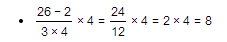 VerhoudingenEen verhouding geeft een evenredig verband tussen twee variabelen weer. 
In het dagelijks spraakgebruik kom je regelmatig verhoudingen tegen.

VoorbeeldenVier van de vijf jongens zijn gek op voetbal.Er zijn drie keer zoveel meisjes als jongens.De verhouding van limonadesiroop en water is 1 : 6 (1 staat tot 6).Eén centimeter op de kaart is in werkelijkheid 10 km.Je hebt een kans van één op tien dat je gekozen wordt.VerhoudingstabelEen verhouding kun je weergeven in een verhoudingstabel.

Voorbeeld
Angelique heeft een kralenketting die bestaat uit witte en rode kralen. De verhouding tussen de witte en rode kralen is 2 : 3.


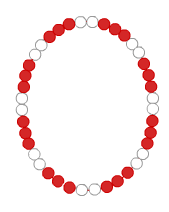 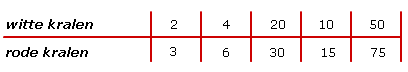 In de verhoudingtabel is het onderste getal steeds 1,5 keer 
zo groot als het bovenste getal.In een verhoudingstabel kun je getallen in de onderste en 
de bovenste rij met hetzelfde getal vermenigvuldigen of door hetzelfde getal delen. 
De verhouding blijft 2 : 3.Verhoudingen vergelijkenMet verhoudingstabellen kun je verhoudingen met elkaar vergelijken.

Voorbeeld 
In supermarkt I betaal je voor 250 gram gehakt € 3,20.
In supermarkt II betaal je voor 300 gram gehakt € 3,85.
In welke supermarkt is het gehakt het goedkoopst?

Zet de prijzen en hoeveelheden in twee verhoudingstabellen.
Reken terug tot gelijke hoeveelheden of tot gelijk prijzen.






Je ziet dat het gehakt in supermarkt I iets voordeliger is. 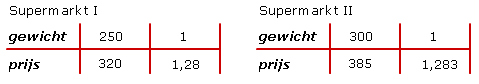 Op schaalKaarten zijn vaak 'op schaal' getekend, dat betekent dat er een verhouding is tussen de afstanden op de kaart en de afstanden in werkelijkheid. 

Voorbeeld
Bekijk het kaartje: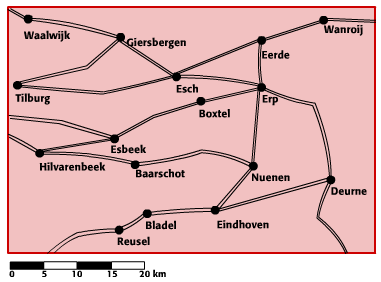 Bij het schaallijntje staat 20 km.
Iets wat op de kaart net zo lang is
als de schaallijn is dus in 
werkelijkheid 20 km.Het schaallijntje is 4 cm lang.
1 cm op de kaart is dus in
werkelijkheid 5 km = 500000 cm.
De schaal van de kaart is 1 : 500000 
(1 staat tot 500000).Procenten: een percentage uitrekenenVaak moet je een percentage uitrekenen. Dat kan op verschillende manieren.

Voorbeeld
Je wilt uitrekenen hoeveel 24% van 750 is.

Manier 1Schrijf het percentage als een kommagetal: 24% = 0,24Voer de vermenigvuldiging uit: 0,24 × 750 = 180Dus 24% van 750 is 180Manier 2Reken eerst 1% uit: 1% van 750 is 750 : 100 = 7,5Reken dan 24% uit: 24% van 750 is 24 × 7,5 = 180Procenten: hoeveel procent is het?Soms wil je weten hoeveel procent iets is.

Voorbeeld
Het inkomen van een gezin is € 2200,- per maand.
Het gezin geeft per maand € 750,- uit aan huisvesting.
Hoeveel procent is dat? 750 van de 2200 is 750/2200 deel750/2200 ≈ 0,34 = 34%Dus het gezin geeft ongeveer 34% van haar inkomen uit aan huisvesting.Procenten: erbij en erafSoms verandert de prijs van een artikel met een bepaald percentage.
Je wilt dan de nieuwe prijs kunnen uitrekenen.

Voorbeeld 1
Een televisietoestel van € 320,- wordt 15% duurder.15% van 320 = 0,15 × 320 = 48de nieuwe prijs is € 320,- + € 48,- = € 368,-Voorbeeld 2
In 2010 maakte een schildersbedrijf € 110.000 winst.
In 2011 was de winst 8% lager.8% van 110000 = 0,08 × 110000 = 8800de winst in 2011 was € 110.000 – € 8.800 = € 101.200Procenten: hoeveel procent erbij/eraf?Soms is iets duurder of goedkoper geworden.
Je wilt weten met hoeveel procent de prijs is veranderd.

Voorbeeld 1
Een broek van € 75,- kost in de uitverkoop € 52,50. 75 – 52,5 = 22,522,5/75 = 0,3 = 30% , de broek is dus 30% goedkoper geworden.Voorbeeld 2 
In 2010 maakte een schildersbedrijf € 110.000 winst. 
In 2011 maakte het bedrijf € 118.250 winst.118250 – 110000 = 82508250/110000 = 0,075 = 7,5%, de winst is dus met 7,5% toegenomen.Procenten: groeifactorOm een procentuele toename of afname uit te rekenen, kun je werken 
met de groeifactor. Het getal waarmee je de beginhoeveelheid moet 
vermenigvuldigen om de nieuwe hoeveelheid te krijgen, noem je de groeifactor.

Voorbeeld
Je hebt een spaarrekening met daarop een bedrag van € 400,-.
Je krijgt 5% rente per jaar.
Hoe bereken je hoeveel geld er na één jaar op de rekening staat?startbedrag: 100%, rente: 5%, bedrag na 1 jaar: 100% + 5% = 105%105% = 1,05 (groeifactor)bedrag na 1 jaar: 1,05 × € 400,- = € 420,-VoorbeeldenEen bedrag neemt jaarlijks met 25% toe.
100% + 25% = 125%. De groeifactor is 125/100 = 1,25Een bedrag neemt jaarlijks met 5% af.
100% – 5% = 95%. De groeifactor is 95/100 = 0,95Een bedrag groeit met een groeifactor van 1,04.
1,04 = 104% = 100% + 4%.
Het bedrag groeit met 4%Een bedrag slinkt met een groeifactor van 0,7.
0,7 = 70% = 100% – 30%.
Het bedrag slinkt met 30% (of groeit met -30%)2,3 wordt 26,5 wordt 74,7 wordt 58,45 wordt 82,353 wordt 2,356,5429 wordt 6,544,728 wordt 4,738,499 wordt 8,50